АДМИНИСТРАЦИЯ  ГАЛИЧСКОГО МУНИЦИПАЛЬНОГО  РАЙОНА КОСТРОМСКОЙ ОБЛАСТИП О С Т А Н О В Л Е Н И Еот   «  16   »  июня  2018 года   № 167   г. Галич       Руководствуясь Законами Костромской области  от 25 декабря 2007 года № 236 – 4 ЗКО  «Об организации и осуществлении деятельности по опеке и попечительству в Костромской области», от 19 февраля 2018 года № 346-6 -ЗКО «О наделении органов местного самоуправления муниципальных районов и городских округов Костромской области отдельными государственными полномочиями Костромской области по организации и осуществлению деятельности по опеке и попечительству»ПОСТАНОВЛЯЮ:1. Утвердить:        1) положение о секторе по социальной работе, опеке и попечительству администрации Галичского муниципального района Костромской области (приложение1);
        2) структуру сектора по социальной работе, опеке и попечительству администрации  Галичского муниципального района (приложение 2).        3. Контроль за исполнением настоящего постановления возложить на заместителя главы администрации муниципального района по социально-гуманитарному развитию О. Ю. Поварову.4. Настоящее постановление опубликовать в информационном бюллетене «Районный вестник».5. Настоящее постановление вступает в силу со дня   подписания.Глава муниципального района                                                              А.Н. ПотехинПриложение 1 Утверждено постановлением администрациимуниципального  района от «16 » июня 2018 года  № 167Положение о секторе по социальной работе, опеке и попечительству администрации Галичского муниципального района Костромской области1. ОБЩИЕ ПОЛОЖЕНИЯ              1.1. Сектор по социальной работе, опеке и попечительству администрации Галичского муниципального района Костромской области (далее - Сектор) является структурным подразделением  администрации Галичского муниципального района, а также уполномоченным органом опеки и попечительства, обеспечивающим проведение государственной политики в области защиты прав и интересов несовершеннолетних на территории муниципального района, в том числе детей-сирот и детей, оставшихся без попечения родителей, престарелых граждан, а так же осуществляющим организационно-плановое, документационное, информационно-аналитическое, методическое и иное обеспечение деятельности комиссии по делам несовершеннолетних и защите их прав Галичского муниципального района (далее-Комиссия).              1.2. Сектор в своей деятельности руководствуется Конституцией РФ, Конвенцией о правах ребенка, Гражданским кодексом РФ, Семейным кодексом РФ, соответствующим законодательством Российской Федерации и Костромской  области, Уставом муниципального образования, а также настоящим Положением.             1.3. Положение о Секторе утверждается главой администрации муниципального района.             1.4. Сектор в своей работе подотчетен главе муниципального района, его заместителю по социально-гуманитарному развитию, обеспечивает контроль и координацию деятельности учреждений социальной защиты,  образования, культуры, здравоохранения в вопросах защиты прав детей,  детей-сирот и детей, оставшихся без попечения родителей, престарелых граждан.2. ПОЛНОМОЧИЯ  СЕКТОРА             2.1. Полномочия  сектора  в отношении лиц, ограниченных в дееспособности или признанных недееспособными:     Сектор в отношении лиц, ограниченных в дееспособности или признанных недееспособными, осуществляют следующие полномочия:1) выявляет и ведет учет лиц, признанных судом недееспособными вследствие психических расстройств или ограниченных в дееспособности судом вследствие пристрастия к азартным играм, злоупотребления спиртными напитками или наркотическими средствами и нуждающихся в установлении над ними опеки, попечительства;2) осуществляет социально-бытовое устройство лиц, нуждающихся в опеке и попечительстве;3) осуществляет подбор, учет и подготовку в порядке, определяемом Правительством Российской Федерации, граждан, выразивших желание стать опекуном или попечителем;4) выясняет при назначении опекуна или попечителя, если это возможно, желание лиц, признанных судом недееспособными или ограниченно дееспособными;5) устанавливает и прекращает опеку и попечительство, а также освобождает и отстраняет в соответствии с Федеральным законом "Об опеке и попечительстве" опекуна и попечителя от исполнения ими своих обязанностей;6) ведет учет лиц, признанных судом недееспособными или ограниченными в дееспособности, в отношении которых установлены опека или попечительство;7) осуществляет надзор за деятельностью опекуна или попечителя, деятельностью организаций, в которые помещены недееспособные или ограниченные в дееспособности граждане;8) при ненадлежащем выполнении опекуном или попечителем возложенных на них обязанностей, нарушении прав и законных интересов подопечного, в том числе при осуществлении ими опеки или попечительства в корыстных целях или при оставлении подопечного без надзора и необходимой помощи, а также в случае выявления сектором фактов существенного нарушения опекуном или попечителем установленных Федеральным законом или договором правил охраны имущества подопечного и (или) распоряжения его имуществом, вправе отстранить опекуна или попечителя от исполнения этих обязанностей и принять необходимые меры для привлечения виновного гражданина к установленной законом ответственности;9) обращается в суд с заявлениями и принимают участие в их рассмотрении в случаях, предусмотренных действующим законодательством;10) проверяет условия жизни подопечных, соблюдение опекунами и попечителями прав и законных интересов подопечных, обеспечение сохранности их имущества, а также исполнение опекунами и попечителями требований к осуществлению ими прав и исполнению обязанностей опекунов или попечителей, определяемых в соответствии с частью 4 статьи 15 Федерального закона "Об опеке и попечительстве";11) осуществляют иные полномочия, предусмотренные действующим законодательством;         2.2. Полномочия  сектора  в отношении несовершеннолетних: В отношении несовершеннолетних сектор осуществляют следующие полномочия:1) выявляет детей, оставшихся без попечения родителей, проводят обследование условий их жизни, устанавливают факт отсутствия родительского попечения и ведут учет таких детей;2) временно, до устройства детей, оставшихся без попечения родителей, на воспитание в семью или в организации для детей-сирот и детей, оставшихся без попечения родителей, исполняет обязанности опекуна или попечителя;2.1) информирует граждан, выразивших желание стать опекунами или попечителями либо принять ребенка, оставшегося без попечения родителей, на воспитание в семью в иных установленных семейным законодательством формах, о возможных формах устройства ребенка в семью, об особенностях отдельных форм устройства ребенка в семью, о порядке подготовки документов, необходимых для установления опеки или попечительства либо устройства детей, оставшихся без попечения родителей, на воспитание в семью в иных установленных семейным законодательством формах, а также оказывают содействие в подготовке таких документов;3) осуществляет последующий контроль за условиями содержания, воспитания и образования детей, оставшихся без попечения родителей, независимо от форм их устройства;4) принимает меры по защите жилищных прав, сохранности имущества детей, оставшихся без попечения родителей, в том числе дает разрешение на совершение сделок с жилыми помещениями и иным имуществом несовершеннолетних в случаях, предусмотренных законодательством;4.1) осуществляет контроль за использованием жилых помещений и (или) распоряжением жилыми помещениями, нанимателями или членами семей нанимателей по договорам социального найма либо собственниками которых являются дети-сироты и дети, оставшиеся без попечения родителей, обеспечением надлежащего санитарного и технического состояния этих жилых помещений;5) обращается в суд с исками и принимает участие при их рассмотрении в случаях, установленных федеральным законодательством;6) участвует в принудительном исполнении решений суда, связанных с отобранием ребенка и передачей его другому лицу (лицам);7) немедленно отбирает ребенка у родителей (одного из них) или у других лиц, на попечении которых он находится, при непосредственной угрозе жизни ребенка или его здоровью;8) учитывает мнение ребенка при решении любого вопроса, затрагивающего его интересы, за исключением случаев, когда это противоречит его интересам;9) получает согласие ребенка, достигшего возраста десяти лет, в случаях, предусмотренных федеральным законодательством;10) осуществляет иные полномочия, предусмотренные действующим законодательством;2.3. Полномочия  сектора при помещении детей, оставшихся без попечения родителей, под опеку (попечительство):1) устанавливает и прекращает опеку и попечительство в соответствии с действующим законодательством;2) выдает разрешения на раздельное проживание попечителей и их несовершеннолетних подопечных в соответствии со статьей 36 Гражданского кодекса Российской Федерации";3) разрешает разногласия, возникающие между опекуном ребенка и несовершеннолетними родителями по вопросам воспитания;4) выдает опекунам или попечителям разрешение на расходование доходов подопечного, за исключением случаев, когда такое разрешение не требуется;5) определяет в необходимых случаях управляющего недвижимым и ценным движимым имуществом подопечного, заключает и расторгает с ним договор о доверительном управлении этим имуществом;6) выдает разрешение опекуну совершать, а попечителю давать согласие на совершение сделок по отчуждению, в том числе обмену или дарению имущества подопечного, сдаче его внаем (в аренду), в безвозмездное пользование или в залог, сделок, влекущих отказ от принадлежащих подопечному прав, раздел его имущества или выдел из него долей, а также любых других сделок, влекущих уменьшение имущества подопечного;7) осуществляет надзор за деятельностью опекунов и попечителей, деятельностью организаций, в которые помещены несовершеннолетние;8) при ненадлежащем выполнении опекуном или попечителем возложенных на них обязанностей, нарушении прав и законных интересов подопечного, в том числе при осуществлении ими опеки или попечительства в корыстных целях или при оставлении подопечного без надзора и необходимой помощи, а также в случае выявления сектором фактов существенного нарушения опекуном или попечителем установленных Федеральным законом или договором правил охраны имущества подопечного и (или) распоряжения его имуществом, вправе отстранить опекуна или попечителя от исполнения этих обязанностей и принять необходимые меры для привлечения виновного гражданина к установленной Законом ответственности;9) освобождает и отстраняет опекуна или попечителя от исполнения ими своих обязанностей;10) оказывает необходимую социальную, правовую, психолого-педагогическую и методическую помощь опекунам и попечителям по вопросам воспитания, обучения, охраны и защиты имущественных и личных неимущественных прав подопечных;11) осуществляет иные полномочия, предусмотренные действующим законодательством.3. ОСНОВНЫЕ НАПРАВЛЕНИЯ  ДЕЯТЕЛЬНОСТИ СЕКТОРА            Специалисты Сектора, действуя как представители органа опеки и попечительства:            3.1. Изучают законодательные документы по защите прав детей-сирот, детей, оставшихся без попечения родителей, престарелых граждан, готовят целевые программы, постановления и другие нормативные документы, направленные на реализацию законодательства.            3.2. Курируют работу учреждений, принявших на воспитание детей - сирот по вопросам охраны прав детей-сирот.            3.3. Организуют работу по выявлению детей-сирот, престарелых граждан,  ведут их учет и организуют социальную, материальную поддержку.            3.4. Осуществляют в срок, определенный законодательством, подготовку документов по устройству выявленных детей-сирот на семейные формы воспитания (установление опеки (попечительства), передачу на усыновление, а при отсутствии такой возможности обеспечивают устройство в государственные образовательные, лечебные учреждения).             3.5. Готовят сведения в течение 7 дней в региональный банк данных о детях, оставшихся без попечения родителей, не устроенных в месячный срок на воспитание в семью, по месту их фактического нахождения.             3.6. Утверждают заключения  на граждан, желающих принять ребенка на воспитание в свою семью, о возможности быть усыновителем, опекуном (попечителем) или приемным родителем.             3.7. Ведут учет желающих усыновить (удочерить) ребенка (детей), взять под опеку (попечительство), в приемную, патронатную семью, а также принять под опеку престарелых граждан.             3.8. Посещают семьи, состоящие на учете как находящиеся в социально опасном положении, и семьи, пребывание детей в которых представляет угрозу их жизни и здоровью.            3.9. Готовят материалы о назначении денежных средств на содержание подопечного в порядке и размере, установленном Правительством РФ.            3.10. Дают заключения о возможности раздельного проживания попечителя с подопечным.            3.11. Участвуют в судебных заседаниях: по лишению родителей родительских прав, восстановлению и ограничению в родительских правах, об определении места жительства и участии в воспитании детей при споре между отдельно проживающими родителями ребенка (детей), об установлении и отмене усыновления, по приданию правового статуса детям, оставшимся без попечения родителей, по защите имущественных и жилищных прав детей, в случаях, установленных законодательством, об установлении юридического факта. Представляют права и законные интересы ребенка в суде в случае отсутствия законных представителей или при иных обстоятельствах, при которых необходимо обеспечить представительство интересов ребенка в суде.           3.12. Выступают истцом и готовят заключения о целесообразности лишения родительских прав, ограничения в родительских правах, усыновления, определения места жительства ребенка при раздельном проживании родителей.           3.13. Разрешают спорные вопросы между родителями о порядке общения с ребенком, принимают меры к устранению препятствий в общении бабушек, дедушек, братьев, сестер и др. родственников с ребенком.           3.14. Готовят проекты постановлений на совершение сделок по отчуждению имущества несовершеннолетних, требующих государственной регистрации, а также участвуют представителями интересов престарелых, несовершеннолетних детей, оставшихся без попечения родителей, при оформлении и регистрации таких сделок в случаях, предусмотренных законодательством.           3.15.Решают вопросы изменения фамилии, имени несовершеннолетних в случаях, предусмотренных законодательством.           3.16. Ведут прием граждан по вопросам охраны прав детей, престарелых, недееспособных и ограниченно дееспособных граждан, рассматривают заявления и жалобы граждан и принимают по ним предусмотренные законом меры.            3.17. Дают разрешения на использование жилых помещений несовершеннолетних, престарелых граждан на период их временного отсутствия.             3.18. Готовят постановления о снижении брачного возраста несовершеннолетних с учетом особых обстоятельств, по объявлению несовершеннолетних полностью дееспособными (эмансипированными).             3.19. Готовят сообщения в ИМНС, Государственную Регистрационную службу по детям-сиротам и детям, оставшимся без попечения родителей, и имеющимся в их собственности жилым помещениям, осуществляют контроль за своевременным направлением сведений администрациями учреждений для детей-сирот.             3.20. Готовят постановления по устройству в интернатные учреждения для детей-инвалидов, престарелых граждан, по выезду детей, граждан за пределы Российской Федерации.             3.24. Ведут информирование населения о деятельности специалистов сектора  через СМИ.             3.25. Обеспечивают:             - организационно-техническое обеспечение подготовки заседаний Комиссии, оформление протоколов и иных документов по итогам их проведения;             - подготовку и сбор аналитических, информационно-справочных и других материалов по вопросам, рассматриваемым на заседаниях Комиссии;             - своевременное получение, регистрацию, учет и установленный порядок прохождения, в том числе во взаимодействии с другими   структурными подразделениями администрации муниципального района документов и материалов, поступающих в Комиссию;             -  подготовку проектов служебных и иных документов, подписываемых председателем, заместителем председателя, ответственным секретарем Комиссии, с обеспечением прохождения установленного порядка их согласования;             -  подготовку и сбор аналитических, информационно-справочных и других материалов, необходимых для осуществления Комиссией мер, предусмотренных законодательством Российской Федерации и законодательством Костромской области, по координации деятельности органов и учреждений системы профилактики безнадзорности и правонарушений несовершеннолетних, анализа их деятельности на территории Галичского района;            - подготовку материалов, необходимых для оказания Комиссией организационно-методической помощи органам и учреждениям системы профилактики безнадзорности и правонарушений несовершеннолетних по совершенствованию их деятельности;            - подготовку и сбор аналитических, информационно-справочных и других материалов по вопросам состояния детской безнадзорности, беспризорности и правонарушений несовершеннолетних, защиты их прав на территории Галичского района, выявления детей, оставшихся без попечения родителей, необходимых для разработки Комиссией практических рекомендаций по устранению и нейтрализации причин и условий, порождающих нарушения прав несовершеннолетних, их безнадзорность, беспризорность, правонарушения и антиобщественные действия;            -  подготовку информационно-аналитических материалов о состоянии работы по профилактике безнадзорности, беспризорности и правонарушений несовершеннолетних, о выявленных нарушениях прав и законных интересов несовершеннолетних на территории района, представление указанных материалов председателю Комиссии;            -  деятельность Комиссии по разработке предложений по защите прав и законных интересов несовершеннолетних, профилактике их безнадзорности, беспризорности, профилактики совершения ими правонарушений;            -  деятельность Комиссии по участию в разработке программ и проектов, направленных на защиту прав и законных интересов несовершеннолетних, улучшение условий жизни, охраны здоровья, воспитания, образования, труда и отдыха несовершеннолетних, профилактики их безнадзорности, беспризорности, правонарушений и антиобщественных действий;           - участие в проведении заседаний, конференций, семинаров и других мероприятий по вопросам деятельности по профилактике безнадзорности и правонарушений несовершеннолетних, защите их прав. 4. ОРГАНИЗАЦИЯ ДЕЯТЕЛЬНОСТИ СЕКТОРА          4.1. Сектор возглавляет заведующий сектором, назначаемый и увольняемый распоряжением администрации муниципального района.          4.2. Свою деятельность заведующий осуществляет в соответствии с должностной инструкцией, утвержденной заместителем главы администрации муниципального района по социально-гуманитарному развитию.             4.3. В целях реализации основных направлений деятельности Сектора заведующий готовит проекты распоряжений, нормативно-правовых актов, выносит их на рассмотрение главой администрации муниципального района и его заместителем по социально-гуманитарному развитию, контролирует их исполнение.           4.4. Специалисты  Сектора осуществляют свою деятельность в соответствии с должностными инструкциями, утвержденными заместителем главы администрации муниципального района по социально-гуманитарному развитию.              4.5. Специалисты Сектора назначаются и освобождаются от должности главой администрации муниципального района.             4.7.Сектор организует свою работу в соответствии с планом работы, утвержденным заместителем главы администрации муниципального района по социально-гуманитарному развитию.5. ПРАВА И  ОБЯЗАННОСТИ  СЕКТОРА             5.1. Сектор  для осуществления своих функций имеет право:             1) разрабатывать нормативно-правовые акты по охране прав несовершеннолетних, престарелых граждан, готовить постановления, распоряжения и программы по их реализации;             2) инициировать рассмотрение вопросов охраны прав детей,  детей-сирот, престарелых граждан;             3) осуществлять контроль за исполнением законодательства РФ по охране прав  детей,  детей-сирот и лиц, оставшихся без попечения родителей, и лиц из их числа в возрасте до 23 лет, престарелых граждан;            4) взаимодействовать со службами и ведомствами по вопросам оказания экстренной социальной, материальной, юридической, психологической и иных видов помощи;            5) взаимодействовать с отделами образования, по делам культуры, молодежи и спорта администрации муниципального района и их  подведомственными учреждениями, комиссией по делам несовершеннолетних и защите их прав, подразделением по делам несовершеннолетних МО МВД РФ «Галичский», отделом ЗАГСа, Управлением пенсионного фонда, прокуратурой, администрациями образовательных учреждений для детей-сирот, администрациями сельских поселений  по вопросам охраны прав детей,  детей-сирот и детей, оставшихся без попечения родителей;            6) выходить с ходатайствами и заявлениями в прокуратуру, суд по вопросам устранения причин, препятствующих реализации законных прав и интересов детей,  детей - сирот и детей, оставшихся без попечения родителей, престарелых, недееспособных и ограниченно дееспособных граждан;            7) организовывать в пределах своей компетенции проведение семинаров, совещаний, учебных занятий с сотрудниками Сектора;            8) запрашивать и получать в установленном порядке необходимые материалы от органов, учреждений и организаций по вопросам защиты прав детей граждан;            9)  вносить предложения главе администрации муниципального района о мерах по повышению эффективности работы Сектора.   5.2.Сектор при выполнении возложенных на него функций обязан:   1) осуществлять свою деятельность в соответствии с действующим законодательством;   2) соблюдать сроки, установленные в поручениях главы администрации Галичского муниципального района Костромской области, администрации Галичского муниципального района Костромской области;    3) предоставлять качественную информацию по запросам в установленной сфере деятельности;  4) обеспечивать защиту конфиденциальных сведений и сведений, составляющих государственную тайну, в соответствии с возложенными полномочиями и функциями;  5) обеспечивать сохранность имеющихся в Секторе документов.  5.3. Муниципальные служащие Сектора обязаны выполнять свои должностные обязанности в соответствии с должностными регламентами.6. ФИНАНСИРОВАНИЕ СЕКТОРА Финансирование Сектора осуществляется за счет средств бюджета Галичского муниципального района, предусмотренных на обеспечение деятельности исполнительных органов местного самоуправления Галичского муниципального района Костромской области.7. РЕОРГАНИЗАЦИЯ И ЛИКВИДАЦИЯ СЕКТОРА Реорганизация и ликвидация Сектора осуществляется в порядке, установленном действующим законодательством.Приложение 2Утверждено постановлением администрации муниципального района от   «  16  » июня  2018 года № 167Структура сектора по социальной работе, опеке и попечительству администрации Галичского муниципального районаОб утверждении Положения о секторе по социальной работе, опеке и попечительству администрации Галичского муниципального района Костромской областиЗаведующий сектором1 единицаВедущий специалист, ответственный секретарь комиссии по делам несовершеннолетних и защите их прав Галичского муниципального района1 единица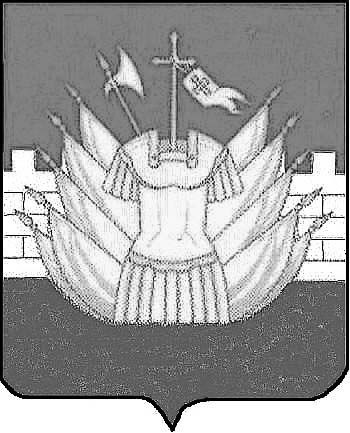 